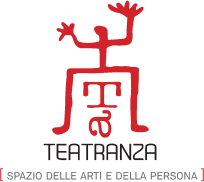 Modulo di iscrizioneESTATE CON IL TEATRO - 2024Sede: MONCALIERI - TEATRANZACognome…………………………………………..	Nome………………………………..……………….Nato/a il ………………………………a…………………………………………………………………..Residente in…………………………………….Via……….………………………………CAP……………Scuola dell’obbligo di provenienza ………………………………………………………………………………….Cognome Nome del genitore………………………………………………………………………………..Cellulare……….…………e-mail …………………………………………………………………...E’ il primo anno di ESTATE CON IL TEATRO?	SI □	NO □Come sei venuto a conoscenza dell’iniziativa? FACEBOOK □ VOLANTINO □  PASSAPAROLA □  ALTRO □Se non già in possesso, necessaria una quota di € 10, per richiesta iscrizione all’ass. Artedrama APS affiliata ARCI comprendente tessera Arci 2024, con assicurazione base. Inoltre:Il/La  sottoscritto/a  ………………………………richiede  l’iscrizione  del  proprio  figlio/a  all’iniziativa   ESTATE CON IL TEATRO per cui corrisponderà una quota di: € 120,00 a settimana per una sola settimana di frequenza e agevolazioni previste per più di una settimana di frequenza e/o per il 2°, 3° figlio o più.1° settimana: 1° figlio €120; 2° figlio €100; 3° figlio e oltre €90, dalla 2° settimana 1° figlio €100; 2° figlio€90; 3° figlio e oltre €80, dalla 5° settimana 1° figlio €90; 2° figlio €80; 3° figlio e oltre €70Il versamento può essere effettuato solo attraverso bonifico bancario ad ARTEDRAMA ASSOCIAZIONE APS, Causale: ESTATE CON IL TEATRO - MONCALIERI    NOME DEL BAMBINO - SETTIMANA/E  DI  RIFERIMENTO  IBAN: IT75B0306909606100000010994  IntesaSanpaolo ATTENZIONE: informarsi prima dell’iscrizione sulla disponibilità dei posti.L’iscrizione è valida per la/le settimana/e dal:	□dal 10 al 14 giugno;  □dal 17 al 21 giugno;   □dal  24 al 28 giugno;   □dal 1 al  5 luglio; □dal 8  al 12 luglio;   □ dal 15 al 19  luglio;    □ dal 22 al 26 luglio;  □ dal 29 luglio al 2 agosto;   □dal 2 al  6  settembre.Moncalieri, lì…………………………..	Firma leggibile   (del genitore o di chi ne fa le veci)L’ISCRIZIONE  SI INTENDERA’ VALIDA SOLO AL RICEVIMENTO DEL MODULO DI ISCRIZIONE E RICEVUTA DI PAGAMENTO ENTRO E NON OLTRE IL MERCOLEDI DELLA SETTIMANA PRECEDENTEREGOLAMENTOACCOMPAGNATORI: (MASSIMO 3 PERSONE)Il bambino dovrà essere accompagnato e ritirato da una singola persona, il numero massimo di accompagnatori, COMPRESO IL GENITORE SOPRA INDICATO, dovrà essere di 3 persone da elencare di seguito:Cognome e nome……………………………………………………………………….…….……..Tel……………………………………..FIRMA…………………………………………………..Cognome e nome………………………………………………………………………….………...Tel…………………… ……………FIRMA………………………………………………………………..Cognome e nome…………………………………………………………….……………………...Tel…………………………………..  FIRMA…………………………………………………………………COSE DA PORTARE:Una sacca/zainetto/borsa 2. Un ricambio completo 3. Un abbigliamento comodo e cappellino 4. Costume, ciabatte e asciugamano 5. Merenda di metà giornata  7. Pranzo al sacco con tutto il necessarioMODALITA’per l’entrata e l’uscita dei ragazzi bisognerà rispettare esclusivamente gli orari stabiliti 8.30 -  9.00 per l’entrata17.00 - 17.30 per l’uscitaIl pranzo e la merenda saranno esclusivamente al sacco.Iscrizioni esclusivamente online (www.teatranza.it) oppure attraverso i moduli inviati.Eventuale uso delle macchine degli snack e delle bevande sarà a carico degli animatori su richiesta dei bimbi/ragazzi.REGOLAMENTO--Le quote corrisposte sono da intendersi a titolo di rimborso spese per le attività promosse dall’associazione pertanto esse dovranno essere corrisposte anche in caso di mancata frequenza.--Le giornate non usufruite non saranno rimborsate.--La riparazione di eventuali danneggiamenti dei locali, attrezzature, costumi e/o di qualsiasi proprietà dati in uso agli associati, sarà a totale carico di chi ha arrecato danno.--La direzione, a suo insindacabile giudizio, si assume il diritto di allontanare ed impedire l’accesso a coloro il cui comportamento possa risultare contrastante con lo spirito dell’associazione, o possa risultare pericoloso per gli altri associati.PRIVACYDichiaro con la sottoscrizione della presente di essere stato informato dei diritti spettanti espressi dagli artt. 7 e 13 del D.Lgs. n. 196/2003 Codice Privacy. Ai sensi dell’art.23, c.3 D.Lgs. 196/2003 acconsento al trattamento dei miei dati personali (che potrà essere svolto direttamente dal Presidente o dai suoi collaboratori) da parte dell’Associazione, per le sue finalità istituzionali connesse o strumentali. Acconsento altresì la diffusione degli stessi quando sia necessario per l’espletamento di un obbligo previsto dalla Legge, da un regolamento, da una normativa comunitaria e comunque liberamente nell’ambito del nostro rapporto associativo.Si esprime il consenso al trattamento anche di dati a me riferibili rientranti tra quelli “sensibili” in base agli artt. 4, 7, 23 e 26 della citata Legge quando ciò sia funzionale alla esecuzione delle operazioni o dei servizi da me richiesti.Moncalieri, lì…………………………..		Firma leggibile (del genitore o di chi ne fa le veci)MODULO INTOLLERANZE/ALLERGIE/MEDICINEIl     sottoscritto    Sig./Sig.ra    …………………………………………………………………………………………………………………………………Genitore     del     bambino/a   ………………………………………………………………………………………………………………………………..Partecipante all’Estate con il Teatro 2024  Dal 	al 	.DICHIARAChe il proprio/a figlio/a non presenta nessuna forma di allergia e/o intolleranza alimentare;Che il proprio/a figlio/a presenta la/le seguente/i allergia e/o intolleranza alimentare(indicare in stampatello nello spazio sottostante la/le allergia/e e in caso di cibi intolleranti, specificare ciò che si può mangiare in alternativa).....................................................................................................................................................................………………………………………………………………………………………………………………………………………………………………………......................................................................................................................................................................Che il proprio/a figlio/a può assumere in caso di bisogno i seguenti medicinali sotto il controllo di un responsabile, secondo le indicazioni e la posologia sotto riportata:Farmaco      …………………………………………………………….     Posologia………………………………………………………………………….Farmaco      …………………………………………………………….     Posologia………………………………………………………………………….Farmaco      …………………………………………………………….     Posologia………………………………………………………………………….Il sottoscritto dichiara di aver attentamente letto e compilato quanto sopra riportato, gli allegati e di accettare integralmente il tutto.Moncalieri, lì…………………………..	                                                                                                                   Firma leggibile(del genitore o di chi ne fa le veci)RICHIEDI TESSERA ARCI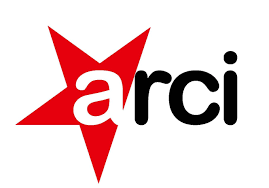 DOMANDA DI ISCRIZIONEData……………………………………………….Il/la sottoscritto/a………………………………………………………………………………………………………………………………………..chiede di essere iscritto(se socio/a minorenne) Nome………………………………………Cognome…………………………………………………...In qualità di genitore chiede l’iscrizione del/lla figlio/a a questo circolo ARCI-ha compreso e accetta integralmente lo Statuto e i documenti fondamentali specifici del circolo e di ARCI/APS nazionale, comprese espressamente le modalità di composizione delle controversie alternative a quella giudiziale (Art 8 Statuto ARCI APS); -versa la quota sociale per l’anno in corsoFIRMA………………………………………letta l’informativa completa resa ai sensi del Regolamento (UE) 2016/679 (GDPR) autorizza il trattamento dei dati personali per finalità indicate.Presto il consenso (Obbligatorio) Autorizza il trattamento dei dati per finalità promozionali, sia con modalità tradizionale che informatichePresto il consenso (facoltativi)           o   nego il consensoFIRMA……………………………………………AUTORIZZAZIONE FOTO VIDEOAi sensi dell’art.10 Cod. Civ., degli artt. 96 e 97 legge n° 633/1941 sul diritto di autore e degli artt. 13 e 23 del D.Lgs. n°196/2003 sulla protezione dei dati personali con la presenteAUTORIZZALa realizzazione, l’uso, la riproduzione e la pubblicazione con ogni mezzo tecnico delle proprie immagini riprese in nome e per conto dell’ Associazione Artedrama · La posa e l’utilizzo delle immagini sono da considerarsi effettuate in forma del tutto gratuita e in maniera totalmente corretta.· Le fotografie potranno essere utilizzate nel mondo intero e in tutti gli ambiti (mostre, concorsi, proiezioni, internet, pubblicità, edizione, stampa...). · Ne vieta altresì l’uso in tutti i casi che ne pregiudichino l’onore, la reputazione e il decoro della propria persona, ai sensi dell’art. 97 legge n° 633/41 e art. 10 del codice civile.· Ai sensi dell’art. 98 legge n° 633/41 e in conformità alla sentenza della Corte di Cassazione n. 4094 del 28/06/1980, le immagini in originale (file digitali sorgenti e/o negativi su pellicola) si intendono di proprietà dell’associazione. · La presente liberatoria ha validità illimitata e viene redatta e sottoscritta per esteso in doppia copia, garantendo di aver letto la presente e di averne compreso il contenuto.· Una copia viene trattenuta dal soggetto ripreso o proprietario del bene ripreso e l’altra consegnata all’associazione. Il soggetto fotografato o il proprietario del beneFIRMA FOTOGRAFATO...............................................................AUTORIZZAZIONE DATI PERSONALI INFORMATIVA SULLA PRIVACY I: dati personali del soggetto ripreso o proprietario del bene ripreso, nel rispetto del D.Lgs. 30 giugno 2003 n. 196, verranno trattati al solo scopo dell’adempimento del contratto intercorrente; il responsabile del trattamento dei dati è l’Associazione stessa a cui il soggetto ripreso o proprietario del bene ripreso potrà rivolgersi per qualsiasi richiesta concernente i propri dati.FIRMA..................................................................